Putnam Republican Club              January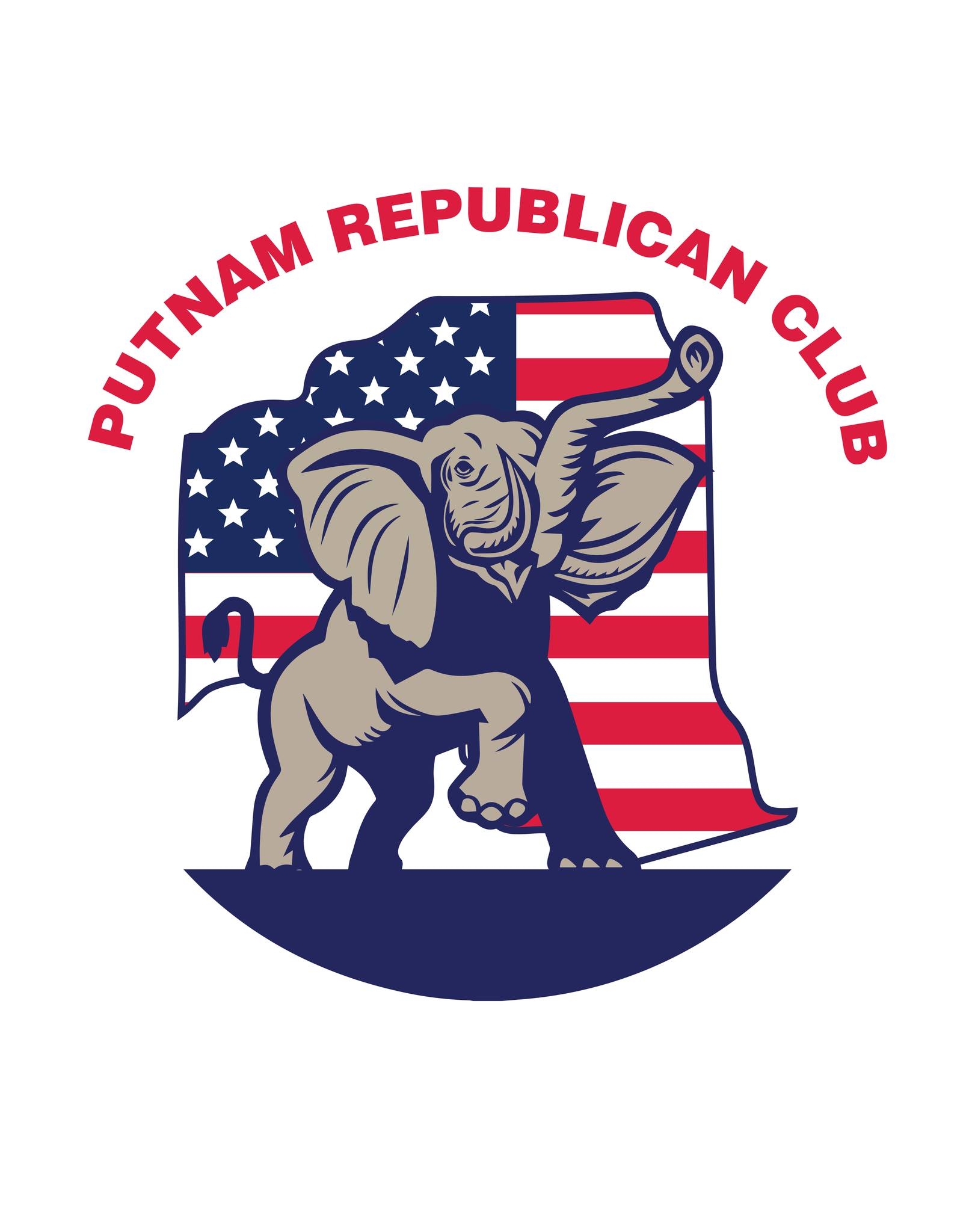 Putnam Republican Club              JanuaryPutnam Republican Club              JanuaryPutnam Republican Club              JanuaryPutnam Republican Club              JanuaryPutnam Republican Club              JanuaryPutnam Republican Club              JanuaryPutnam Republican Club              JanuaryPutnam Republican Club              JanuaryPutnam Republican Club              JanuaryPutnam Republican Club              JanuaryPutnam Republican Club              January2024202412223444566667PRC Board Meeting – 1pmPRC Board Meeting – 1pmPRC Board Meeting – 1pm899910111111121313131314PRC Meeting: 5:30pmJulianne YoungPRC Meeting: 5:30pmJulianne YoungPRC Meeting: 5:30pmJulianne Young151616161718181819202020202122232323242525252627272727282930303031MORE INFO:https://putnamrepublicanclub.weebly.com/https://www.facebook.com/PutnamRepublicanClub/MORE INFO:https://putnamrepublicanclub.weebly.com/https://www.facebook.com/PutnamRepublicanClub/MORE INFO:https://putnamrepublicanclub.weebly.com/https://www.facebook.com/PutnamRepublicanClub/MORE INFO:https://putnamrepublicanclub.weebly.com/https://www.facebook.com/PutnamRepublicanClub/DUES:  Membership is paid by calendar year.  All members are due for renewal now.DUES:  Membership is paid by calendar year.  All members are due for renewal now.DUES:  Membership is paid by calendar year.  All members are due for renewal now.Putnam Republican Club FebruaryPutnam Republican Club FebruaryPutnam Republican Club FebruaryPutnam Republican Club FebruaryPutnam Republican Club FebruaryPutnam Republican Club FebruaryPutnam Republican Club FebruaryPutnam Republican Club FebruaryPutnam Republican Club FebruaryPutnam Republican Club FebruaryPutnam Republican Club FebruaryPutnam Republican Club February20242024111233334PRC Board Meeting – 1pmPRC Board Meeting – 1pmPRC Board Meeting – 1pm5666788891010101011PRC Meeting: 5:30OverturfPRC Meeting: 5:30OverturfPRC Meeting: 5:30Overturf1213131314151515161717171718VALENTINE’s DAY1920202021222222232424242425Party Registration/Change DeadlineParty Registration/Change DeadlineParty Registration/Change Deadline2627272728292929MORE INFO:https://putnamrepublicanclub.weebly.com/https://www.facebook.com/PutnamRepublicanClub/MORE INFO:https://putnamrepublicanclub.weebly.com/https://www.facebook.com/PutnamRepublicanClub/MORE INFO:https://putnamrepublicanclub.weebly.com/https://www.facebook.com/PutnamRepublicanClub/MORE INFO:https://putnamrepublicanclub.weebly.com/https://www.facebook.com/PutnamRepublicanClub/DUES:All memberships will expire on March 15.  Please pay $25 to avoid a break in your membershipDUES:All memberships will expire on March 15.  Please pay $25 to avoid a break in your membershipDUES:All memberships will expire on March 15.  Please pay $25 to avoid a break in your membershipPutnam Republican Club                  MarchPutnam Republican Club                  MarchPutnam Republican Club                  MarchPutnam Republican Club                  MarchPutnam Republican Club                  MarchPutnam Republican Club                  MarchPutnam Republican Club                  MarchPutnam Republican Club                  MarchPutnam Republican Club                  MarchPutnam Republican Club                  MarchPutnam Republican Club                  MarchPutnam Republican Club                  March2024202420241222223Azalea FestivalAzalea FestivalAzalea FestivalAzalea FestivalAzalea FestivalAzalea Festival4555677789999910PPP Early Voting BeginsPRC Board Meeting-1pmPRC Board Meeting-1pmPRC Board Meeting-1pm111212121314141415161616161617PRC Meeting: 5:30pmSchool SuperintendentPRC Meeting: 5:30pmSchool SuperintendentPRC Meeting: 5:30pmSchool SuperintendentPPP Early VotingEndsPPP Early VotingEndsPPP Early VotingEndsPPP Early VotingEndsPPP Early VotingEnds181919192021212122232323232324Presidential Preference Primary Voting DayPresidential Preference Primary Voting DayPresidential Preference Primary Voting DayPutnam County Fair5pm – 11pmPutnam County FairNoon – 11pmPutnam County FairNoon – 11pmPutnam County FairNoon – 11pmPutnam County FairNoon – 11pmPutnam County FairNoon – 11pmPutnam County FairNoon – 9pm252626262728282829303030303031Putnam County Fair5pm – 11pmPutnam County Fair5pm – 11pmPutnam County Fair5pm – 11pmPutnam County Fair5pm – 11pmPutnam County Fair5pm – 11pmPutnam County Fair5pm – 11pmPutnam County Fair5pm – 11pmPutnam County Fair5pm – 11pmPutnam County Fair5pm – 11pmPutnam County FairNoon – 11pmPutnam County FairNoon – 11pmPutnam County FairNoon – 11pmPutnam County FairNoon – 11pmPutnam County FairNoon – 11pmMORE INFO:https://putnamrepublicanclub.weebly.com/https://www.facebook.com/PutnamRepublicanClub/MORE INFO:https://putnamrepublicanclub.weebly.com/https://www.facebook.com/PutnamRepublicanClub/MORE INFO:https://putnamrepublicanclub.weebly.com/https://www.facebook.com/PutnamRepublicanClub/MORE INFO:https://putnamrepublicanclub.weebly.com/https://www.facebook.com/PutnamRepublicanClub/Putnam Republican Club                       AprilPutnam Republican Club                       AprilPutnam Republican Club                       AprilPutnam Republican Club                       AprilPutnam Republican Club                       AprilPutnam Republican Club                       AprilPutnam Republican Club                       AprilPutnam Republican Club                       AprilPutnam Republican Club                       AprilPutnam Republican Club                       AprilPutnam Republican Club                       AprilPutnam Republican Club                       April202420242024122234445666667PRC Board Meeting-1pmPRC Board Meeting-1pmPRC Board Meeting-1pm89991011111112131313131314PRC Meeting: 5:30pmB. Payne and T. LeekPRC Meeting: 5:30pmB. Payne and T. LeekPRC Meeting: 5:30pmB. Payne and T. Leek151616161718181819202020202021222323232425252526272727272728Blueberry FestivalVet’s Freedom FestBlueberry FestivalVet’s Freedom FestBlueberry FestivalVet’s Freedom FestBlueberry FestivalVet’s Freedom FestBlueberry FestivalVet’s Freedom Fest29303030MORE INFO:https://putnamrepublicanclub.weebly.com/https://www.facebook.com/PutnamRepublicanClub/MORE INFO:https://putnamrepublicanclub.weebly.com/https://www.facebook.com/PutnamRepublicanClub/MORE INFO:https://putnamrepublicanclub.weebly.com/https://www.facebook.com/PutnamRepublicanClub/MORE INFO:https://putnamrepublicanclub.weebly.com/https://www.facebook.com/PutnamRepublicanClub/Putnam Republican Club                          MayPutnam Republican Club                          MayPutnam Republican Club                          MayPutnam Republican Club                          MayPutnam Republican Club                          MayPutnam Republican Club                          MayPutnam Republican Club                          MayPutnam Republican Club                          MayPutnam Republican Club                          MayPutnam Republican Club                          MayPutnam Republican Club                          MayPutnam Republican Club                          May202420241222344445PRC Board Meeting-1pmPRC Board Meeting-1pmPRC Board Meeting-1pm67778999101111111112PRC Meeting: 5:30pmWatts/Sapp/WilliamsPRC Meeting: 5:30pmWatts/Sapp/WilliamsPRC Meeting: 5:30pmWatts/Sapp/Williams13141414151616161718181818192021212122232323242525252526Blue Crab Festival No BoothBlue Crab FestivalNo BoothBlue Crab FestivalNo BoothBlue Crab FestivalNo BoothBlue Crab FestivalNo BoothBlue Crab Festival No Booth272828282930303031MORE INFO:https://putnamrepublicanclub.weebly.com/https://www.facebook.com/PutnamRepublicanClub/MORE INFO:https://putnamrepublicanclub.weebly.com/https://www.facebook.com/PutnamRepublicanClub/MORE INFO:https://putnamrepublicanclub.weebly.com/https://www.facebook.com/PutnamRepublicanClub/MORE INFO:https://putnamrepublicanclub.weebly.com/https://www.facebook.com/PutnamRepublicanClub/Putnam Republican Club                      JunePutnam Republican Club                      JunePutnam Republican Club                      JunePutnam Republican Club                      JunePutnam Republican Club                      JunePutnam Republican Club                      JunePutnam Republican Club                      JunePutnam Republican Club                      JunePutnam Republican Club                      JunePutnam Republican Club                      JunePutnam Republican Club                      JunePutnam Republican Club                      June202420241111234445666788889PRC Board Meeting-1pmPRC Board Meeting-1pmPRC Board Meeting-1pm1011111112131313141515151516PRC Meeting: 5:30pmSims/Alexander/Goddard/PellicerPRC Meeting: 5:30pmSims/Alexander/Goddard/PellicerPRC Meeting: 5:30pmSims/Alexander/Goddard/Pellicer17181818192020202122222222232425252526272727282929292930MORE INFO:https://putnamrepublicanclub.weebly.com/https://www.facebook.com/PutnamRepublicanClub/MORE INFO:https://putnamrepublicanclub.weebly.com/https://www.facebook.com/PutnamRepublicanClub/MORE INFO:https://putnamrepublicanclub.weebly.com/https://www.facebook.com/PutnamRepublicanClub/MORE INFO:https://putnamrepublicanclub.weebly.com/https://www.facebook.com/PutnamRepublicanClub/Putnam Republican Club                         JulyPutnam Republican Club                         JulyPutnam Republican Club                         JulyPutnam Republican Club                         JulyPutnam Republican Club                         JulyPutnam Republican Club                         JulyPutnam Republican Club                         JulyPutnam Republican Club                         JulyPutnam Republican Club                         July2024202412234456667PRC Board Meeting-1pmPRC Board Meeting-1pm8991011111213131314PRC Meeting: 5:30pmBridge/Goodson/Myers/JamesPRC Meeting: 5:30pmBridge/Goodson/Myers/James15161617181819202020212223232425252627272728Voter Registration & Change Deadline29303031MORE INFO:https://putnamrepublicanclub.weebly.com/https://www.facebook.com/PutnamRepublicanClub/MORE INFO:https://putnamrepublicanclub.weebly.com/https://www.facebook.com/PutnamRepublicanClub/MORE INFO:https://putnamrepublicanclub.weebly.com/https://www.facebook.com/PutnamRepublicanClub/Putnam Republican Club                AugustPutnam Republican Club                AugustPutnam Republican Club                AugustPutnam Republican Club                AugustPutnam Republican Club                AugustPutnam Republican Club                AugustPutnam Republican Club                AugustPutnam Republican Club                AugustPutnam Republican Club                August202420241123334PRC Board Meeting-1pmPRC Board Meeting-1pm566788910101011Early Voting BeginsPRC Meeting: 5:30pmNewbold/PalenciaPRC Meeting: 5:30pmNewbold/Palencia1213131415151617171718Early Voting EndsEarly Voting EndsEarly Voting Ends1920202122222324242425Primary ElectionDay! Primary ElectionDay! 26272728292930313131MORE INFO:https://putnamrepublicanclub.weebly.com/https://www.facebook.com/PutnamRepublicanClub/MORE INFO:https://putnamrepublicanclub.weebly.com/https://www.facebook.com/PutnamRepublicanClub/MORE INFO:https://putnamrepublicanclub.weebly.com/https://www.facebook.com/PutnamRepublicanClub/Putnam Republican Club  SeptemberPutnam Republican Club  SeptemberPutnam Republican Club  SeptemberPutnam Republican Club  SeptemberPutnam Republican Club  SeptemberPutnam Republican Club  SeptemberPutnam Republican Club  SeptemberPutnam Republican Club  SeptemberPutnam Republican Club  SeptemberPutnam Republican Club  SeptemberPutnam Republican Club  SeptemberPutnam Republican Club  September2024202420241233345556777778PRC Board Meeting-1pmPRC Board Meeting-1pmPRC Board Meeting-1pm91010101112121213141414141415PRC Meeting: 5:30pmTBDPRC Meeting: 5:30pmTBDPRC Meeting: 5:30pmTBD16171717181919192021212121212223242424252626262728282828282930MORE INFO:https://putnamrepublicanclub.weebly.com/https://www.facebook.com/PutnamRepublicanClub/MORE INFO:https://putnamrepublicanclub.weebly.com/https://www.facebook.com/PutnamRepublicanClub/MORE INFO:https://putnamrepublicanclub.weebly.com/https://www.facebook.com/PutnamRepublicanClub/MORE INFO:https://putnamrepublicanclub.weebly.com/https://www.facebook.com/PutnamRepublicanClub/Putnam Republican Club            OctoberPutnam Republican Club            OctoberPutnam Republican Club            OctoberPutnam Republican Club            OctoberPutnam Republican Club            OctoberPutnam Republican Club            OctoberPutnam Republican Club            OctoberPutnam Republican Club            OctoberPutnam Republican Club            OctoberPutnam Republican Club            OctoberPutnam Republican Club            OctoberPutnam Republican Club            October202420241112333455556PRC Board Meeting-1pmPRC Board Meeting-1pmPRC Board Meeting-1pm78889101010111212121213Voter Registration & Change DeadlinePRC Meeting: 5:30pmTBDPRC Meeting: 5:30pmTBDPRC Meeting: 5:30pmTBD14151515161717171819191919202122222223242424252626262627General Election Early Voting Begins2829292930313131MORE INFO:https://putnamrepublicanclub.weebly.com/https://www.facebook.com/PutnamRepublicanClub/MORE INFO:https://putnamrepublicanclub.weebly.com/https://www.facebook.com/PutnamRepublicanClub/MORE INFO:https://putnamrepublicanclub.weebly.com/https://www.facebook.com/PutnamRepublicanClub/MORE INFO:https://putnamrepublicanclub.weebly.com/https://www.facebook.com/PutnamRepublicanClub/Putnam Republican Club    NovemberPutnam Republican Club    NovemberPutnam Republican Club    NovemberPutnam Republican Club    NovemberPutnam Republican Club    NovemberPutnam Republican Club    NovemberPutnam Republican Club    NovemberPutnam Republican Club    NovemberPutnam Republican Club    NovemberPutnam Republican Club    NovemberPutnam Republican Club    NovemberPutnam Republican Club    November20242024122223General Election Early Voting EndsGeneral Election Early Voting EndsGeneral Election Early Voting EndsGeneral Election Early Voting Ends455567778999910General Primary ElectionGeneral Primary ElectionGeneral Primary ElectionPRC Board Meeting-1pmPRC Board Meeting-1pmPRC Board Meeting-1pm1112121213141414151616161617PRC Meeting: 5:30pmTBDPRC Meeting: 5:30pmTBDPRC Meeting: 5:30pmTBD181919192021212122232323232425262626272828282930303030MORE INFO:https://putnamrepublicanclub.weebly.com/https://www.facebook.com/PutnamRepublicanClub/MORE INFO:https://putnamrepublicanclub.weebly.com/https://www.facebook.com/PutnamRepublicanClub/MORE INFO:https://putnamrepublicanclub.weebly.com/https://www.facebook.com/PutnamRepublicanClub/MORE INFO:https://putnamrepublicanclub.weebly.com/https://www.facebook.com/PutnamRepublicanClub/Putnam Republican Club    DecemberPutnam Republican Club    DecemberPutnam Republican Club    DecemberPutnam Republican Club    DecemberPutnam Republican Club    DecemberPutnam Republican Club    DecemberPutnam Republican Club    DecemberPutnam Republican Club    DecemberPutnam Republican Club    DecemberPutnam Republican Club    DecemberPutnam Republican Club    DecemberPutnam Republican Club    December20242024123334555677778PRC Board Meeting-1pmPRC Board Meeting-1pmPRC Board Meeting-1pm910101011121212131414141415Putnam Republican Club Christmas PartyPutnam Republican Club Christmas PartyPutnam Republican Club Christmas Party1617171718191919202121212122232424242526262627282828282930313131MORE INFO:https://putnamrepublicanclub.weebly.com/https://www.facebook.com/PutnamRepublicanClub/MORE INFO:https://putnamrepublicanclub.weebly.com/https://www.facebook.com/PutnamRepublicanClub/MORE INFO:https://putnamrepublicanclub.weebly.com/https://www.facebook.com/PutnamRepublicanClub/MORE INFO:https://putnamrepublicanclub.weebly.com/https://www.facebook.com/PutnamRepublicanClub/